ҠАРАР										РЕШЕНИЕО урегулировании демографической ситуации в сельском поселении Богдановский сельсовет муниципального района Миякинский район Республики БашкортостанВ связи с тяжелой демографической ситуацией в сельском поселении Богдановский сельсовет муниципального района Миякинский район Республики Башкортостан, Совет сельского поселения Богдановский сельсовет муниципального района Миякинский район Республики Башкортостан р е ш и л:Утвердить  доклад главы сельского поселения о демографической ситуации.Утвердить план мероприятии по регулированию демографической ситуации (приложение №1.)Рекомендовать депутатам Совета в своих избирательных округах усилить взаимодействие с семьями находящихся в трудной жизненной ситуации, с семьями группы социального риска, беременными женщинами и с семьями с детьми до 1 года.Администрации сельского поселения Богдановский сельсовет муниципального района Миякинский район Республики Башкортостан вести постоянный мониторинг смертности и рождаемости населения сельского поселения.Администрации сельского поселения Богдановский сельсовет муниципального района Миякинский район Республики Башкортостан совместно с участковыми уполномоченными ОМВД России по Миякинскому району выявлять  лиц занимающимися реализацией алкогольной продукции без разрешительных документов.Фельдшерам ФАПов сельского поселения оказывать содействие администрации сельского поселения Богдановский сельсовет муниципального района Миякинский район Республики Башкортостан в совместных рейдах по неблагополучным семьям.Руководителям сельских домов культуры сельского поселения, проводить мероприятия о последствиях приема алкоголя, наркотических и психотропных веществ.Рекомендовать педагогическим составам МОБУ СОШ сельского поселения проводить классные часы на темы алкоголизма, табакокурения и наркотической зависимости.Контроль за исполнением данных пунктов решения возложить на комиссию по социально-гуманитарным вопросам и охране правопорядка.Глава сельского поселения					З.Ф. Амировас.Богданово№7503.04.2017 г Приложение №1 к решению Совета сельского поселения Богдановский сельсовет муниципального района Миякинский район Республики Башкортостан от 03.04.2017 №75План мероприятии по урегулированию демографической ситуации в сельском поселении Богдановский сельсоветУправляющий делами 					А.Ф. ГималетдиноваБашkортостан РеспубликаhыМиeкe районы муниципаль районыныn Боfzан ауыл советы ауыл билeмehе Советы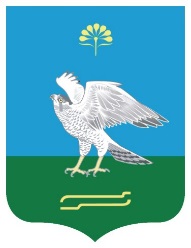 Совет сельского поселения Богдановский сельсовет муниципального района Миякинский район Республики Башкортостан№ п/пТемасрок проведенияответственные лица1Провести заседание по урегулированию демографической ситуацииАпрель 2017Администрация сельского поселения 2Провести подомовые рейды с посещением  неблагополучных семейв течении годадепутаты Совета3Провести мероприятия в СДК на темы пропаганды ЗОЖ среди молодежив течении  годаСДК4Проводить мониторинг смертности, рождаемости и миграции в сельском поселениив течении года и дальнейшем постоянноАдминистрация сельского поселения 5Администрация сельского поселения Богдановский сельсовет совместно с участковыми уполномоченными ОМВД России по Миякинскому району выявлять лиц незаконно реализовавших алкоголь без соответствующих разрешении.в течении годаадминистрация сельского поселения и ОМВД России по Миякинскому району6Проводить классные часы на темы о вреде алкоголя, табакокурения и наркотической зависимости.в течении учебного годаШколы  7Проводить совместные рейды с работниками администрации сельского поселения Богдановский сельсовет и при необходимости оказывать медицинскую помощь.в течении годафельдшера ФАПов 